Pennsylvania State Representative 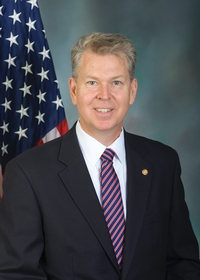 Christopher B. Quinn (R)District 168		News CenterBallotpediaThe Representative is not on the State Government Committee. The Representative made the following negative official actions: NoneThe Representative has the following negative public positions:NoneThe Representative has made the following positive public positions:The Representative is the primary sponsor of HB 1369.Pennsylvania is just one of nine states with completely closed primaries,” said Quinn. “A system like ours that excludes 15% of voters from one-half of the electoral process is fundamentally undemocratic. My legislation, House Bill 1369, would raise voter participation, increase the competitiveness of many of our elections and put the brakes on increasing political polarization.” News Center1/6/2021: There is no place for violence in our political discourse. The rioting in Washington D.C. is an abomination and antithetical to our republic. Facebook1/8/2021: I was deeply saddened to hear that Capitol Police Officer Brian Sicknick died as result of injuries suffered during the disturbing attacks on our Capitol on Wednesday. As a state and a nation we mourn the loss of this hero. As such, I have written a letter to Governor Tom Wolf asking him to order the U.S. and Commonwealth flags to be lowered to half-staff to honor the sacrifice Officer Sicknick unfortunately made. FacebookA letter from members of the House in Harrisburg has recently been circulated asking U.S. Senators and U.S. Representatives from Pennsylvania to reject the vote of the electors from Pennsylvania due to election fraud.Due to a clerical error, my signature was mistakenly added to the letter, which has been removed from the House Republican website.  To be clear: I had no intention of signing this letter.   Unfortunately, some media outlets have picked up the letter, though I have responded to media inquiries and explained how I was erroneously added to the letter.The courts continue to work through a wide variety of election challenges but have yet to rule in a way that casts doubt on the results of this election in Pennsylvania. There is evidence of fraud, and all irregularities must be fully investigated, which is why I support an audit of the voting process.  But it does not yet seem to be on a scale necessary to overturn the results of this election. FacebookThe Representative voted NO on HB 1300 which was a package of election reforms which was drafted in large part due to the former President’s defeat in the 2020 election.Notes:The Representative was absent for the vote on Act 77 (mail in ballots).No public statements were found from the Representative on Ranked Choice Voting.